РЕШЕНИЕРассмотрев обращение заместителя Главы Петропавловск-Камчатского городского округа Унтиловой И.Л. о необходимости принятия решения о символическом ключе от города Петропавловска-Камчатского, руководствуясь статьёй 26 Устава Петропавловск-Камчатского городского округа, Городская Дума Петропавловск-Камчатского городского округа РЕШИЛА:1. Принять Решение о символическом ключе от города Петропавловска-Камчатского.2. Направить принятое Решение Главе Петропавловск-Камчатского городского округа Скворцову В.В. для подписания и обнародования.РЕШЕНИЕот 06.10.2009 № 177-ндО символическом ключе от города Петропавловска-Камчатского Принято Городской Думой Петропавловск-Камчатского городского округа(решение от 30.09.2009 № 594-р)С изменениями от01.06.2011 № 392-нд (26.05.2011 № 1139-р)01.11.2016 № 492-нд (26.10.2016 № 1122-р)Статья 1. Статус символического ключа от города Петропавловска-Камчатского Символический ключ от города Петропавловска-Камчатского (далее – символический ключ) является символом муниципального образования – Петропавловск-Камчатского городского округа (далее – городской округ), вручаемым вновь избранному Главе Петропавловск-Камчатского городского округа (далее – Глава городского округа).Статья 2. Описание символического ключа1. Символический ключ выполнен в форме ключа от городского округа из ювелирного сплава – томпака. 2. Ключ в геральдике обозначает достижение, а также владение. Стержень ключа представляет собой чередование двух внутренних поверхностей тора (цилиндра с вогнутой образующей) и шестигранной призмы, разделенных небольшими валиками. Нижняя часть стержня (место, где крепится бородка ключа) представляет собой стилизованное изображение старинной корабельной пушки, увенчанной на дульном срезе пирамидой из четырёх сложенных ядер (3+1). Пропил бородки ключа выполнен в виде морского якоря. Верхняя часть ключа (кольцо) выполнена в форме, напоминающей купол православного храма и, одновременно, вызывающей ассоциации с цветком лотоса, который с давних времён являлся одним из символов власти, возрождения и бессмертия. Впечатление усиливают и фигурные прорези вокруг рельефных гербов Петропавловска-Камчатского, наложенных на обе стороны верхней части. Гербы выполнены из томпака, с серебрением, позолотой и нанесением горячей эмали. 3. Вся поверхность ключа, кроме шестигранной призмы и внутренних поверхностей прорезей кольца и бородки, гладко полирована.4. Чертеж и размеры символического ключа приводятся в приложении к настоящему Решению.Решением от 01.06.2011 № 392-нд (26.05.2011 № 1139-р) в части 1 и 3 статьи 3 внесены изменения.Статья 3. Порядок вручения и хранения символического ключа1. Символический ключ вручается Губернатором Камчатского края (по согласованию) или старейшим по возрасту депутатом Городской Думы Петропавловск-Камчатского городского округа, в торжественной обстановке вновь избранному Главе городского округа после принятия им присяги.2. Символический ключ хранится в рабочем кабинете Главы городского округа.Решением от 01.11.2016 № 492-нд (26.10.2016 № 1122-р) в часть 3 внесено изменение3. По истечении срока полномочий Главы городского округа символический ключ передается на временное хранение в Управление делами администрации Петропавловск-Камчатского городского округа. В день вступления в должность нового Главы городского округа символический ключ передаётся Губернатору Камчатского края или старейшему по возрасту депутату Городской Думы Петропавловск-Камчатского  городского округа для вручения вновь избранному Главе городского округа.Статья 4. Вступление в силу настоящего РешенияНастоящее Решение вступает в силу со дня его официального опубликования.Глава Петропавловск-Камчатского городского округа							           В.В. СкворцовПриложение к Решению о символическом ключе от города Петропавловска-Камчатского от 06.10.2009 № 177-ндЧертеж символического ключа от города Петропавловска-Камчатского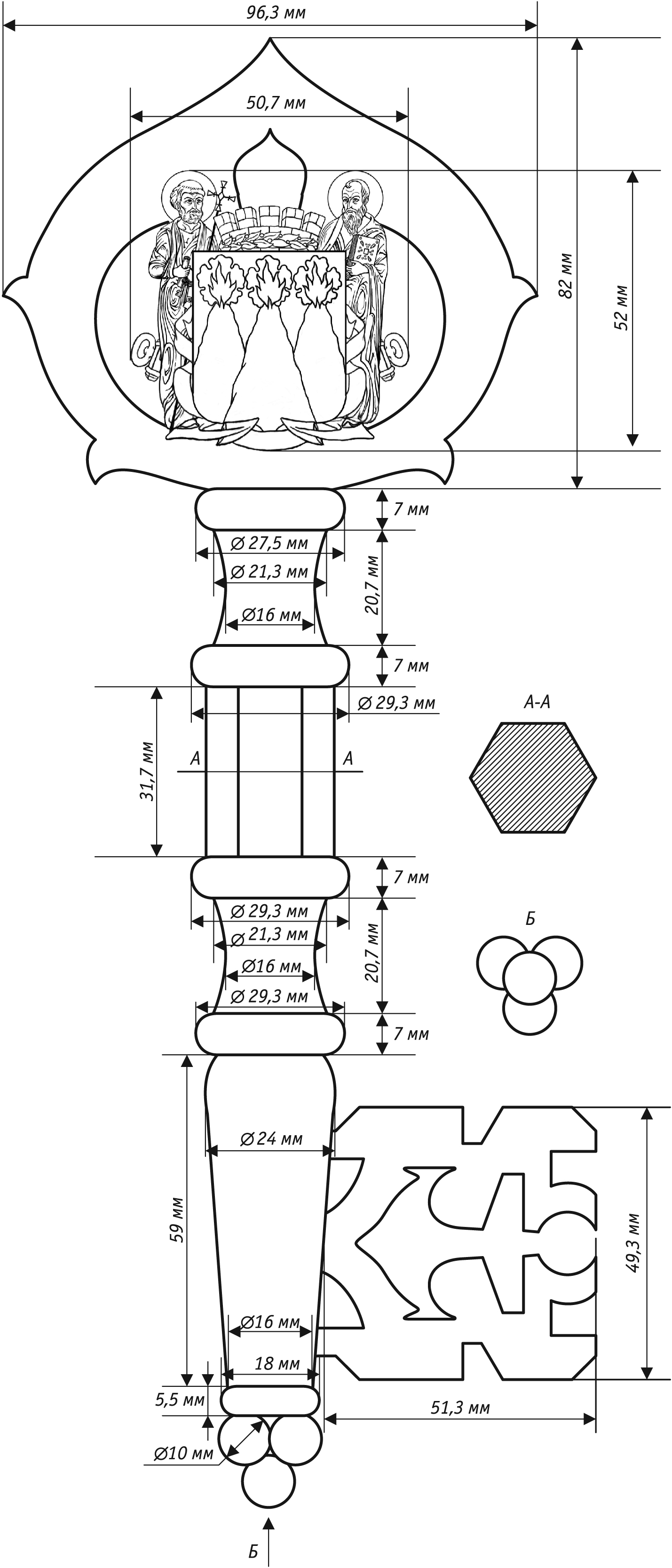 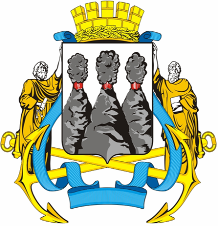 ГОРОДСКАЯ ДУМАПЕТРОПАВЛОВСК-КАМЧАТСКОГО ГОРОДСКОГО ОКРУГА30.09.2009 № 594-р17-я (внеочередная) сессияг.Петропавловск-КамчатскийО принятии решения о символическом ключе от города Петропавловска-Камчатского Председатель Городской ДумыПетропавловск-Камчатскогогородского округа  И.Ю. Данкулинец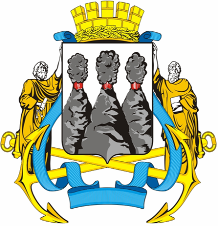 ГОРОДСКАЯ ДУМАПЕТРОПАВЛОВСК-КАМЧАТСКОГО ГОРОДСКОГО ОКРУГА